2020 Commodore's Fundraising events GLSBC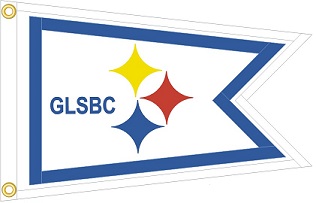 April 20, 2019 Steel On The River Fishing TournamentNo Cook Thursday's At GLSBCJune 13, 2019July 11,2019Sept 12,2019October 10,2019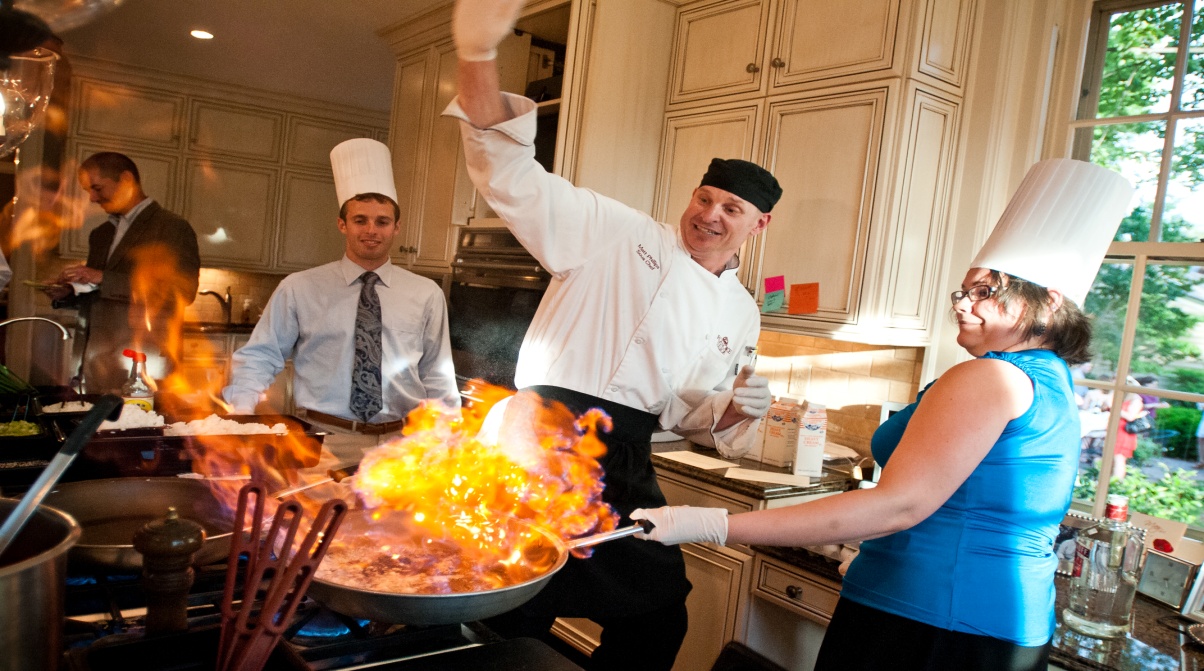 For Info Contact Vice Commodore Randy Pearce 734-752-2909 or email randypearceglsbc@gmail.com